Le fils du pèreArbol, Victor delActes SudReclus dans une unité d'évaluation et de soins psychiatriques, Diego raconte la malédiction qui poursuit sa famille. Lui qui, après de brillantes études, avait la responsabilité de rompre le sacrilège est devenu, à l'instar de ses aïeux, un assassin. Parcourant les blessures saillantes de l'histoire espagnole du XXe siècle, ce roman met en scène trois générations d'hommes condamnés à faire le mal.Avant les années terriblesArbol, Victor delActes SudIsaïe, Ougandais qui vit à Barcelone depuis son adolescence, est appelé à Kampala pour participer à une conférence sur la réconciliation nationale. Enfant soldat, il est à présent désigné pour identifier les anciens leaders de l'Armée de résistance du Seigneur de Joseph Kony.Par-delà la pluieArbol, Victor delActes SudDeux seniors, Miguel et Helena, se rencontrent dans une résidence à Tarifa. Ils prennent la route au volant d'une Datsun de 1967 pour Madrid, Barcelone et Malmö, en quête de vérité et d'un amour dangereux.Toutes les vagues de l'océanArbol, Victor delActes SudLorsque Gonzalo Gil apprend que sa soeur s'est donné la mort dans des circonstances tragiques, des secrets de famille ressurgissent. C'est alors pour lui l'occasion de découvrir l'homme qu'était son père, de l'enfer du goulag des années 1930 à la Barcelone affairiste contemporaine. Grand prix de littérature policière 2015 (roman étranger), prix SNCF du polar 2018 (roman).Les pariasArnaldur IndridasonMétailiéUne veuve découvre un vieux pistolet parmi les affaires de son mari puis l'apporte à la police. Une vérification montre qu'il a servi pour un homicide, une affaire non résolue depuis plusieurs années. Konrad, un détective à la retraite, s'intéresse à la trouvaille car son père possédait une arme similaire.Les affreuxAyres, JedidiahLes ArènesShérif depuis vingt ans d'Hamilton, petite ville du Missouri en crise, Jimmy Mondale vit également du trafic de drogue et du proxénétisme. Il se retrouve aux prises avec un procureur qui s'intéresse à son associé, le pantagruélique Chowder, et à une paire de voyous maladroits qui font chanter un télévangéliste local. Quand sa famille est prise dans ce bourbier, la tension monte.Une enquête du commissaire aux morts étranges
Les sept vies du moineBarde-Cabuçon, OlivierActes SudLyon, 1760. A son retour du Caire, avec sa femme Yasmina et son père, le moine hérétique, le chevalier de Volnay est confronté à une série de décès par immolation. Le commissaire aux morts étranges plonge alors au coeur des secrets de la ville afin de comprendre les raisons de ces meurtres, tandis que le moine tente d'échapper à une sombre prédiction.Agatha Raisin enquête
Volume 34, En plein coeurBeaton, M.C.Albin MichelVenue profiter de la fête du village de Carsely, Agatha Raisin découvre dans les bois le cadavre d'un propriétaire terrien local, une flèche en plein coeur et le pantalon baissé jusqu'aux chevilles. Après avoir conclu à un accident, l'inspecteur Wilkes change d'avis et accuse Agatha. Décidée à démasquer le véritable assassin, cette dernière mène sa propre enquête.Mon coeur a déménagé : le destin de FoletteBussi, MichelPresses de la CitéRouen, avril 1983. A 7 ans, Ophélie est témoin du meurtre de sa mère par son père. Elle sait qu'un autre homme est impliqué, et qu'il aurait pu intervenir pour empêcher le drame. La petite fille grandit en foyer, devenant une adolescente rebelle puis une étudiante évoluant sous une fausse identité, animée par la quête obsessionnelle de connaître la vérité et de venger sa mère.A pleurer tout nous condamneCabanac, CécileFleuve éditionsAlice, jeune attachée parlementaire se laissant maltraiter pour un salaire de misère, quitte tout pour se réfugier au Pays basque, dans la maison dont ses parents ont hérité à Saint-Just-Ibarre. Sur place, renouant avec ses racines, elle se souvient de la disparition subite de Diane, sa tante, vingt ans auparavant. Résolue à en savoir plus, elle sent que sa présence dérange dans le village.L'empereur blanc : thrillerCarbonel, ArmelleLe Livre de pocheCrescent House, une demeure isolée dans l'Arkansas, accueille cinq auteurs de romans noirs le temps d'un week-end de création. Une rumeur locale prétend que Bill Ellison, un écrivain, y aurait été assassiné en 1965 par des membres du Ku Klux Klan. Les heures passent et les invités disparaissent un à un, tandis qu'une famille entière est décimée dans la ville voisine.Ne me remerciez pas !Caroff, MartialFayardJacques Gaubert, chercheur en géologie, meurt pendant son cours. Il a été empoisonné aux diatomées. Nombreux à l’université sont suspectés.  Mais les meurtres continuent et la brigade criminelle du 36 doit enquêter vite. Prix du quai des Orfèvres 2024.Les doigts coupésCayre, HanneloreMétailiéUn roman noir préhistorique mettant en scène Oli, une femme rebelle qui veut être chasseuse comme les hommes. Trente-cinq mille ans plus tard, son squelette est retrouvé dans une grotte par une paléontologue qui met à jour non seulement une sépulture mais aussi la première scène de crime de l'histoire.MonicaClowes, DanielDelcourtRecueil d'histoires qui, une fois réunies, forment un récit autobiographique mêlant souvenirs personnels et familiaux de l'auteur. Fauve d'or du meilleur album 2024 (FIBD d'Angoulême).JackdawCole, DanielR. LaffontLe tueur en série Jackdaw enchaîne les meurtres qu'il signe de cinq griffures dans le dos des victimes, emportant à chaque fois un trophée avec lui. Il pourrait être n'importe qui. L'inspectrice Scarlett Delaney est sur sa trace et s'aventure de plus en plus profondément dans un monde de mensonges astucieux, mais elle s'aperçoit bientôt qu'elle est sur la liste de ses prochaines victimes.Le sang des innocentsCosby, S.A.Sonatine éditionsPremier shérif noir de Charon County, Titus Crown, ancien agent du FBI, attise la colère des Blancs, mais aussi la défiance des Noirs, qui le perçoivent comme un traître. Dans ce comté rural du sud des Etats-Unis, frappé par la crise des opioïdes et les tensions raciales, Lattrel, un jeune Noir, met le feu aux poudres en tirant sur un professeur de lycée avant d'être abattu par la police.Noir comme l'orageDelzongle, SonjaFleuve éditionsAprès une nuit d'orage, au début de la saison touristique, sept corps sont découverts sur l'île d'Oléron et d'autres aux alentours, attachés à des pieux métalliques et foudroyés. Le capitaine Max Fontaine, en charge de l'enquête, doit trouver le lien entre les victimes pour remonter jusqu'à l'assassin, au risque d'être confronté à une douloureuse épreuve personnelle.ChâtimentDenjean, CélineM. LafonMarie-France Bellegarde est retrouvée morte sur une petite route des Baronnies, les bras disposés en croix, une clé dans une main. Les policiers de Toulouse soupçonnent le Thanatopracteur, un tueur en série qu'ils traquent depuis quinze ans. Lorsqu'ils parviennent à l'identifier, l'homme est déjà mort depuis des mois. Louise Caumont, de la brigade de Tarbes, enquête sur la famille Bellegarde.Le cirque du diable : thrillerDescosse, OlivierXOChloé Latour et Paul Cabrera enquêtent sur un corps congelé et nu retrouvé par des surfeurs dans le massif de la Meije et sur trois cadavres calcinés abandonnés dans une bergerie du Haut-Var. Malgré leurs différences, les deux policiers doivent s'allier pour résoudre ce mystère impliquant des sportifs de l'extrême et des groupes survivalistes dans le sud de la France.Au nord de la frontièreEllory, Roger JonSonatine éditionsVictor Landis, shérif solitaire de Géorgie, passe la frontière du Tennessee lorsque son frère Frank, avec qui il était brouillé depuis des années, est retrouvé mort dans d'étranges circonstances. Il rencontre une nièce dont il ignorait l'existence et pour laquelle il mène une enquête qui l'emmène dans les communautés isolées des Appalaches où abondent des meurtres inexpliqués de jeunes filles.Le clan SnaebergEva Björg AegisdottirLa MartinièreLa famille Snaeberg se retrouve dans un hôtel perdu sur un champ de lave en Islande. Tandis que l'un des membres disparaît, la rumeur d'un rôdeur se répand au sein des convives, sans qu'ils oublient pour autant que le danger pourrait déjà se trouver à l'intérieur du bâtiment. Prix John Creasey Dagger et prix Storytell Award du meilleur roman policier.Le roi du silence : thrillerFavan, ClaireHarperCollinsEncore adolescents, les cousins Alex et Jules sont unis par un lourd secret. Jules est responsable de la mort d'une femme et de son bébé. Alex, orphelin de mère et fils de policier, le protège. Des années plus tard, les deux jeunes sont de nouveau confrontés à la mort, impliquant le père d'Alex. Lorsqu'un nouveau drame survient, l'un d'entre eux se retrouve en prison, plongé dans le silence.Les enquêtes de Milady
Volume 1, Le baiser de la Tulipe noireFontaine, Maxime
Puard, BertrandFleuve éditionsParis, 1624. Milady, qui se fait appeler Christabel Doncaster, vient d'arriver en France et ouvre une boutique de thé, une nouveauté dans les rues parisiennes, qui attire les curieux. Peu à peu, elle se forge une réputation de détective amatrice et vient en aide à Aude de Mantégnac dont la puissante famille est victime d'apparitions étranges. Bientôt, un crime est commis dans une chambre close.Le dernier loupFortuna, CorradoGallmeisterAprès une année difficile, Tancredi Pisciotta part se ressourcer dans un petit village du massif montagneux des Madonies, Piano Battaglia, dans le nord de la Sicile. Au cours d'une randonnée, il découvre un jeune berger gravement blessé qui, avant de décéder, lui dit "le loup". A l'auberge, les villageois donnent leur avis sur ce drame. Tancredi tente de percer les vérités cachées.Cruel vendredi : la fin approcheFrench, NicciPocketLondres, un vendredi de juin. La psychothérapeute Frieda Klein identifie le cadavre de Sandy, son ex-compagnon, repêché noyé dans la Tamise. La police retrouve chez elle son portefeuille et la soupçonne rapidement. Organisant sa disparition et changeant d'apparence, elle mène sa propre enquête, suspectant Dean Reeve, un pervers qui la suit et se donne parfois pour mission de la venger.Le ver à soieGalbraith, RobertGrassetLe détective privé Cormoran Strike, assisté de Robin Ellacott, enquête sur la disparition de l'écrivain Owen Quine. Celui-ci venait de terminer un manuscrit critiquant vertement ses connaissances et dont la publication ferait scandale à coup sûr.L'été d'avantGardner, LisaAlbin MichelFrankie Elkin s'est donné pour mission de retrouver des personnes disparues que la police et leurs proches ont cessé de chercher. Elle enquête à Mattapan, un quartier difficile de Boston, sur la disparition d'Angélique Badeau, une adolescente haïtienne. Face à l'opposition de la police et à la méfiance de la famille, elle comprend que personne ne veut répondre à ses questions.Dans l'oeil de la vengeanceGauthereau, NathalieRouergueLe Borgne construit patiemment sa vendetta. Il a trois cibles dans sa ligne de mire, des hommes à qui tout a réussi, contrairement à lui, méprisé de tous. Il compte également se venger de son ex-femme. Au cours de son périple meurtrier, il croise la route de Louise Pariset, avocate, et de Kofi Diallo, jeune Sénégalais livreur clandestin. Premier roman.The edge of nowhere
Volume 4, Les lumières de l'îleGeorge, ElizabethPocketFuyant un beau-père dominateur, Becca part se cacher sur l'île de Whidbey. Alors que la jeune fille recherche désespérément sa mère, elle doit redoubler d'efforts pour ne pas être retrouvée. Cependant, l'étau se resserre et Becca se demande si elle ne doit pas réapparaître et retrouver ses amis.La saga du soleil noir
Volume 6, Le Graal du diableGiacometti, Eric
Ravenne, JacquesLattèsTransylvanie, 1448. Le prince Vlad, dit Dracul, rencontre Barbara de Cilli, impératrice de Bohème. Obsédée par l'alchimie, la magie et le sang, elle l'entraîne dans la quête initiatique du Graal. 1944. Alors que des partisans anti-Allemands terrorisent les Balkans en se comportant comme des vampires, Tristan Marcas et Laure d'Estillac plongent à nouveau dans l'occulte.L'héritage d'AtlantisGibbins, DavidEditions les EscalesL'archéologue Jack Howard et ses compagnons sont en Egypte où ils trouvent des traces liées à l'Atlantide. Ils pensent que les Atlantes ont pu migrer sur les terres des pharaons et se mettent à la recherche de l'orichalque, un métal donnant la jeunesse, la santé et la vie éternelle. Leurs fouilles leur attirent de nombreux ennemis.Et chaque fois, mourir un peu
Volume 1, BlastGiebel, KarineRécamierLe métier de Grégory est de monter au front de toutes les guerres pour soigner et aider les civils. Il met sa vie en péril chaque jour, prenant de plus en plus de risques pour sauver les autres, jusqu'au jour où un drame fait de lui une victime de la guerre à son tour.Roi blancGomez-Jurado, JuanFleuve éditionsAlors que son coéquipier Jon Guttierrez vient de se faire enlever, Antonia Scott reçoit un message du mystérieux monsieur White. Elle se lance corps et âme dans une course contre la montre face à son ennemi juré, un combat duquel elle doit absolument sortir vainqueur.Les régicidesHarris, RobertBelfond1660. Alors que le protectorat d'Oliver Cromwell vient d'être renversé pour faire place à une monarchie restaurée, Edward Whalley et son gendre William Goffe, signataires de la condamnation de Charles Ier, n'ont d'autre choix que de fuir Londres et trouvent refuge en Nouvelle-Angleterre. A leurs trousses, Richard Nayler, fervent royaliste, s'est juré de les éliminer de la pire manière possible.Que le meilleur gagneHorst, Jorn Lier
Enger, ThomasGallimardOslo 2018. Alors qu'arrive le premier jour de promotion de l'autobiographie de Sonja Nordstrom une coureuse de fond, celle-ci ne se présente pas à ses rendez-vous. D'autres célébrités trouvent la mort, avec une mise en scène spectaculaire. Emma Ramm, une jeune bloggeuse, et l'inspecteur Alexander Blix, unissent discrètement leurs forces pour enquêter sur ces affaires.Mort au premier regardJames, PeterFleuve éditionsAlors qu'il espère enfin rencontrer la femme avec laquelle il échange depuis des mois sur Internet et pour qui il s'est endetté, Johnny Fordwater apprend qu'il est victime d'une escroquerie. Non seulement sa dulcinée n'existe pas, mais les photos de son profil ont été volées à une jeune femme retrouvée assassinée chez elle. Le policier Roy Grace découvre qu'il s'agit d'un réseau international.Ils resteront chez nousJewell, LisaHautevilleLa découverte d'ossements humains sur les berges de la Tamise pousse l'inspecteur Samuel Owusu à enquêter dans un manoir à Chelsea où, trente ans plus tôt, trois cadavres et un bébé abandonné ont été retrouvés. Au fil de l'affaire, Samuel découvre qu'il est lié étrangement à deux femmes : Rachel Rimmer, qui vient de perdre son mari Michael, et Lucy Lamb.Le pays des loupsJohnson, CraigGallmeisterWalt Longmire revient dans le comté d'Absaroka, dans le Wyoming. Quand le cadavre d'un berger est découvert, Walt pense à un possible meurtre en apprenant les liens de la victime avec la puissante famille basque Extepares, connue pour son histoire jalonnée d'épisodes violents. La tension augmente encore dans la ville avec la présence d'un loup qui semble hanter les montagnes voisines.Mon coeur est une tronçonneuseJones, Stephen GrahamRivagesAdolescente solitaire et marginale, Jade Daniels fuit un quotidien morose en se réfugiant dans les films d'horreur. La fiction dépasse la réalité le jour où un tueur masqué commet des crimes dans sa ville, à Proofrock, petite bourgade de l'Idaho. Bram Stoker award du meilleur roman 2021, Shirley Jackson award 2021, Locus award 2022.ReykjavikKatrin Jakobsdottir
Ragnar JonassonLa MartinièreEn 1956, une jeune femme disparaît à Reykjavik. Le policier Kristjan Kristjansson est chargé de l'enquête mais celle-ci piétine et, trente ans plus tard, l'affaire n'est toujours par résolue.Le silence des noyéesKatz, GabrielEd. du MasqueQuelques heures avant Noël, Scott, héritier déchu d'une lignée de nobles anglais, roule en direction du manoir parental, situé au nord de l'Ecosse, lorsqu'il croise une auto-stoppeuse qu'il invite à venir passer le réveillon en sa compagnie. Mais la présence de cette étrangère au sein du cénacle familial ne tarde pas à raviver une somme de rancoeurs et à mettre en lumière un lourd secret.L'araignéeKepler, LarsActes SudAvant chaque disparition d'une personne de son entourage, l'enquêtrice Saga Bauer reçoit une figurine en étain et des indices permettant de déduire le lieu du crime à venir. Neuf victimes sont annoncées par le tueur en série. Après la découverte d'un corps, Saga et l'inspecteur Joona Linna, désigné comme la neuvième victime, doivent décrypter toutes les énigmes avant qu'une autre mort survienne.Ta seule issueKristian, GilesHarperCollinsAprès un drame qui a brisé leur famille, Erik et sa fille partent en randonnée dans les montagnes norvégiennes pour se ressourcer. A la suite d'un accident, ils se réfugient dans une maison isolée où ils sont témoins d'un meurtre. Ils doivent fuir à travers la forêt, pris en chasse par le criminel.D'entre les mortsLaipsker, AlexisM. LafonLa macabre mise en scène qui attend le commissaire Venturi au fond d'une cave est l'une des pires horreurs auxquelles il a dû faire face. Bien qu'affaibli par la maladie qui le ronge, il met tout en oeuvre pour résoudre cette nouvelle affaire avec l'aide d'Olivia Montalvert, brillante psychocriminologue.Un assassin parmi nousLapena, ShariPocketLe Mitchell's Inn est un hôtel de charme en pleine forêt où se ressourcent les New-Yorkais épuisés. Lors d'une tempête et après une coupure d'électricité, Dana, venue pour une escapade romantique avec son fiancé, est retrouvée morte au pied de l'escalier. Alors que les conditions météorologiques se dégradent, un deuxième cadavre est découvert et il devient évident qu'un assassin est dans la place.L'université des chèvresLax, ChristianFuturopolis1833, Alpes du Sud. Professeur nomade, Fortuné Chabert parcourt de nombreux villages afin d'enseigner l'écriture, le calcul et la lecture aux enfants qu'il croise. Plusieurs années plus tard, il renonce à son sacerdoce et se rend chez les Hopis, en Arizona. 2018, Afghanistan, chassé par les talibans, l'enseignant Sanjar devient auxiliaire de l'armée américaine.Qui après nous vivrezLe Corre, HervéRivagesA la fin du XXIe siècle, la succession de crises de natures différentes a presque eu raison de l'humanité. Dans une ville de province, Rebecca doit survivre avec sa fille Alice quand son compagnon Martin ne revient pas. Trois générations plus tard, Nour et sa fille Clara tentent de survivre à la faim, aux intempéries et à la violence en compagnie de Marceau et de son fils Léo.Le mystère de l'oie bleue : le meurtre est dans le pré : roman policierLéoty, AlexandreTDO éditions1968. Treize inconnus se retrouvent bloqués ensemble dans une auberge gersoise à cause d'un violent orage. Le lendemain matin, un cadavre est découvert, vraisemblablement empoisonné. Un des hôtes, Georges Florimont, révèle alors sa fonction de détective privé et prend l'affaire en mains.Les sept châtimentsLlobregat, JordiPocketDans une petite station de ski des Pyrénées située à la frontière de l'Espagne et de la France, un homme est retrouvé mort au fond d'une piscine, menotté et les paupières cousues. L'inspectrice Alex Serra et le lieutenant de police française Jean Cassel découvrent que la victime est liée à une grande famille de propriétaires terriens de la région, dont l'héritière vit recluse dans un manoir isolé.ObsolèteLoubière, SophieBelfondXXIIIe siècle. Pour lutter contre l'infertilité, les femmes de 50 ans sont envoyées aux Hautes-Plaines et remplacées au sein de leur foyer par un modèle plus jeune. Un jour, les corps de trois fillettes sont retrouvés. Après plus d'un siècle sans criminalité, les autorités étouffent l'affaire. Rachel, 49 ans, l'ignore encore mais elle a un rôle majeur à jouer dans ce monde en déroute.L'ombre des innocentsManzor, RenéCalmann-LévyLorsque son ADN se retrouve sur l'arme qui a tué un enfant kidnappé, Marion Scriba, autrice de polars parisienne, est placée en détention provisoire et clame son innocence. A court de solutions, elle s'évade afin de trouver le véritable tueur, et est poursuivie par Nayla Kassar, enquêtrice hantée par les images de la scène de crime, et l'ancien agent d'Interpol Wim Haag.Tempête sur KinlochlevenMay, Peter (romancier)RouerguePolicier de Glasgow, Cameron Brodie est un homme veuf et solitaire qui n'a plus que six mois à vivre. Lorsque son chef lui donne pour mission d'enquêter sur le corps d'un journaliste d'investigation retrouvé dans un tunnel de glace dans les Highlands, il accepte dans l'espoir de revoir sa fille, Addie, qui habite dans les montagnes de Mamores.La petite fille qui en savait tropMay, Peter (romancier)Actes SudA Bruxelles, dans les années 1970, une petite fille est témoin du meurtre de son père. Incapable de parler ou d'écrire, elle parvient cependant à s'exprimer par le dessin. Les enquêteurs tentent d'obtenir un portrait-robot de l'assassin.Du côté sauvageMcDaniel, TiffanyGallmeisterSoeurs jumelles à la chevelure rousse, Arc et Daffy sont inséparables. Ensemble, elles fuient un quotidien sordide en se créant un monde imaginaire. Mais la réalité familiale et les fantômes qui les hantent finissent par les rattraper. Devenue adulte, Arc se débat avec ses souvenirs lorsque le corps d'une femme est retrouvé dans la rivière. D'autres cadavres apparaissent bientôt.La femme de ménageMcFadden, FreidaJ'ai luRépondant à une annonce pour un travail de femme de ménage, Millie, qui sort tout juste de dix ans de prison, devient domestique chez les Winchester, une des familles les plus riches de New York. Cependant, sa patronne devient de plus en plus cruelle et instable alors que la rumeur court que cette dernière aurait tenté de noyer sa fille quelques années auparavant.Lucia
Volume 2, Les effacéesMinier, BernardXOA la gorgeMonnehay, MaxSeuilVictor Caranne suit un nouveau patient qui a été reconnu coupable du meurtre de deux jeunes gens, dont le fils de la psychologue de Victor. Ce dernier, persuadé que le détenu est innocent, fait équipe avec Anaïs, jeune agent de police de La Rochelle, et tous deux se plongent dans l'affaire, découvrant qu'un policier y est peut-être mêlé.Amours et autres obsessionsMoriarty, LianeLe Livre de pocheHypnothérapeute, Ellen O'Farrell mène une existence agréable dans la maison excentrique du bord de mer qu'elle a héritée de ses grands-parents. Elle enchaîne les aventures mais rêve d'avoir une relation durable, ce qui pourrait se concrétiser avec Patrick. Quand il lui révèle qu'il est harcelé par son ancienne petite amie, Ellen n'imagine pas qu'elle puisse la connaître.Les ombres de BombayMukherjee, AbirLiana LeviCalcutta, 1923. Un célèbre homme de lettres hindou est assassiné dans un quartier musulman de la ville. Le sergent Banerjee est le premier à arriver sur les lieux. Il est alors suspecté à tort du crime. Il fuit pour prouver son innocence et part à la poursuite de celui qui est à ses yeux le principal suspect, un leader du parti musulman. Il trouve de l'aide auprès du capitaine Wyndham.Rat islandNesbo, JoGallimardUn recueil de cinq nouvelles prenant place dans un monde dystopique post-pandémie. L'auteur évoque un futur indéterminé et étrange dans lequel la vengeance et le progrès scientifique font foi, traversés par la violence des individus et le cynisme des survivants.Amitié éternelleNeuhaus, NeleActes SudDurant l'été 1983, l'héritier des éditions Winterscheid meurt sur une falaise. Ceux qui l'accompagnent et qui connaissent les circonstances de la tragédie se jurent une amitié éternelle pour que le secret reste tu. Trente-cinq ans plus tard, ces derniers évoluent dans le cercle fermé de la maison d'édition et occupent des postes de prestige. Une première mort annonce que le secret est découvert.Dans la maison de mon pèreO'Connor, JosephRivagesSeptembre 1943. Dans la Rome occupée, Hugh O'Flaherty, prêtre irlandais attaché au Vatican, a rassemblé un groupe hétéroclite d'individus qui font résistance. Afin de brouiller les pistes, ils forment une chorale et se réunissent autour de partitions singulières. Lorsque la menace nazie se rapproche, O'Flaherty conçoit la mission de tous les dangers pour la nuit de Noël.Les fils de ShiftyOffutt, ChrisGallmeisterMick Hardin se remet d'une blessure de guerre chez sa soeur Linda, shérif de Rocksalt, dans le Kentucky, lorsque le cadavre d'un dealer local est découvert. Il s'agit d'un des fils de Shifty Kissick, une veuve que Mick connaît depuis longtemps. La police refusant d'enquêter, cette dernière lui demande de découvrir le coupable. Il enquête dans les collines quand un deuxième fils Kissick est abattu.Le jeudi suivantOsman, RichardLe Livre de pocheLes quatre septuagénaires du village de retraite de Cooper's Chase, Joyce, Ron, Ibrahim et Elizabeth, aident un ancien collègue de cette dernière. Il est en cavale, accusé d'avoir dérobé des diamants d'une valeur inestimable. Les cadavres se multiplient au fur et à mesure que les membres du Murder club du jeudi enquêtent.Le murder club du jeudiOsman, RichardLe Livre de pocheElizabeth, Joyce, Ibrahim et Ron sont résidents d'une maison de retraite. Leur passe-temps favori est de se pencher sur des affaires non-résolues de la police pour essayer de les résoudre. Lorsque l'associé du directeur de leur établissement est retrouvé assassiné dans sa cuisine, ils enquêtent sur cette affaire en cours, grâce à l'aide de leur amie policière Donna de Freitas. Premier roman.La sagesse de l'idiotPariente, MartoGallimardAu coeur de la campagne de Guadalajara, Toni Trinidad, un policier municipal qui s'évanouit à la vue du sang et ne cherche qu'à préserver sa tranquillité, se trouve pris dans une série de problèmes : son poste risque d'être supprimé, son ami Triste a été retrouvé pendu et sa soeur Vega, à qui il tient plus que tout, est menacée par l'Apiculteur, un trafiquant de drogue local. Il est obligé d'agir.Trois femmes disparaissentPatterson, James
Serafin, ShanArchipelAnthony Costello est un comptable véreux qui travaille pour la mafia. Lorsqu'il est assassiné, trois femmes disparaissent : son épouse, leur femme de ménage et Sarah, leur cuisinière, qui n'est autre que la femme de l'inspecteur Sean Walsh, chargé de l'enquête. Ce dernier tente de découvrir la vérité sur ces disparues et de déterminer s'il s'agit de victimes collatérales ou de coupables en cavale.Papi MariolePhilippon, BenoîtAlbin MichelMariole, un vieux tueur à gages atteint de la maladie d'Alzheimer, s'évade de son Ehpad pour accomplir une dernière mission dont il a tout oublié. De son côté, Mathilde souffre de cyberharcèlement à la suite d'un revenge porn. Mariole propose de l'aider à se venger si elle accepte de l'assister.Comment j'ai retrouvé Xavier Dupont de LigonnèsPuértolas, RomainAlbin MichelDans une enquête étayée mais non dénuée d'humour, le romancier comble les vides du parcours du fugitif le plus recherché de France entre le moment où il est filmé sur le parking du Formule 1 de Roquebrune-sur-Argens le 15 avril 2011 et ses possibles apparitions à Lançon-Provence, Versailles ou San Francisco quatre ans plus tard, apportant de nouvelles explications et conclusions à sa disparition.La septième lunePulixi, PiergiorgioGallmeisterEva, Mara et Vito Strega fêtent la naissance de leur nouvelle unité d'enquête dédiée aux crimes en série dans un hôtel de luxe au coeur du Supramonte sarde, lorsqu'ils apprennent que le corps sans vie d'une jeune fille a été retrouvé dans le parc de Lombardie. Clara Pontecorvo arrive la première sur les lieux, découvrant un crime atroce qui lui rappelle une autre affaire survenue en Sardaigne.L'empathieRenand, AntoineR. LaffontMarion Mesny et Anthony Rauch, capitaines au sein du deuxième district de police judiciaire, sont spécialisés dans les affaires de crimes sexuels. Ils pourchassent Alpha, un homme qui viole et torture ses victimes de manière très violente après avoir escaladé leur immeuble pour s'infiltrer chez elles. Prix Nouvelles voix du polar 2020 (meilleur polar français).L'empathie
Volume 2Renand, AntoineR. LaffontPlusieurs années après les événements de l'affaire Alpha, la capitaine Margot Tréabol rencontre le commandant Euvrard, chef de la brigade dite du viol. En binôme avec Théo, un collègue expérimenté, elle enquête sur un criminel sexuel qui sévit dans des discothèques. Parallèlement, le violeur en série Serflex refait son apparition. Il reste un mystère pour la police.La distinctionRivière, TiphaineLa Découverte
DelcourtRelecture contemporaine en bande dessinée de l'essai de Pierre Bourdieu sur les liens entre les goûts et les classes sociales. Un professeur, des jeunes et des couples s'analysent, s'interrogent et conversent sur ce qui détermine leurs choix ainsi que sur le concept de libre-arbitre.Comment te croire ?Rostagnat, PétronilleHarperCollinsObnubilé par la disparition d'Alice Bastide en 2015, Jean, commandant de police à la retraite, reprend du service à la suite de la découverte de nouveaux éléments permettant de rouvrir l'affaire. En parallèle, après l'annonce de son cancer incurable, il tente de se rapprocher de sa famille, notamment de Célia, sa petite-fille, et de sa mère Florence.D' or et de jungleRufin, Jean-ChristopheCalmann-LévyFlora, jeune championne de plongée, part à la découverte du passé de son grand-père, un célèbre mercenaire qui a passé sa vie à renverser des pouvoirs établis, et se retrouve dans le sultanat de Brunei, un pays qui subit une soudaine prise de contrôle par une entreprise multinationale.Le village perduSten, CamillaPointsEn 1959, dans la cité minière de Silvertjärn, en Suède, les habitants ont tous subitement disparu, ne laissant derrière eux qu'un corps ligoté à un pieu et un nourrisson. Grâce à des indices transmis par sa grand-mère qui a pu quitter le village avant le drame, Alice Lindstedt entreprend d'enquêter sur ce mystère en réalisant une série documentaire avec ses associés, Tone, Emmy, Max et Robert.Le manoir des glacesSten, CamillaSeuilEleanor croise le tueur de sa grand-mère, Vivianne, alors que ce dernier s'enfuit, mais sa prosopagnosie l'empêche de reconnaître son visage. Elle apprend qu'elle hérite d'un manoir isolé dont elle n'a jamais entendu parlé et s'y rend avec sa tante Veronika, son compagnon Sebastian et un étrange avocat. Dans ce huis clos, la jeune femme cherche à percer les secrets de son aïeule.Triangle noirTackian, NicolasCalmann-LévyDeux adolescents sont retrouvés morts dans une forêt des Vosges, le corps marqué au fer par un triangle noir. Policier discret et silencieux, Max Keller est dépêché sur place pour mener l'enquête. Non loin de là, Pierre Martignas, un des meilleurs criminologues de sa génération, vit reclus dans un chalet perdu. Le sort effroyable des deux jeunes gens le fait sortir de sa retraite.Tu mens comme tu respiresTyce, HarrietR. LaffontSadie quitte sa maison et le père de Robin, sa fille, puis part avec cette dernière à Londres. Mais elle ne peut pas lui partager la haine qu'elle éprouve à l'idée de revivre dans la maison où est décédée sa mère, ni lui dire la vérité sur sa nouvelle école. Les mensonges s'accumulent et, malgré ses bonnes intentions, Sadie n'a pas toutes les cartes en mains pour protéger Robin.Du feu sous la cendreWinslow, DonHarperCollinsJack Wade, un ancien flic devenu enquêteur pour la Californienne d'incendies, enquête sur le sinistre d'origine suspecte qui a ravagé la propriété du riche homme d'affaires russe Nick Vale et causé la mort de sa jeune épouse.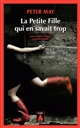 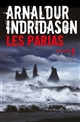 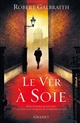 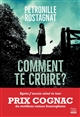 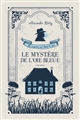 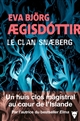 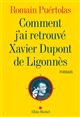 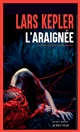 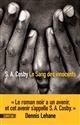 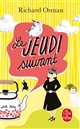 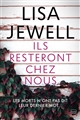 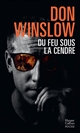 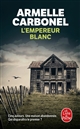 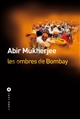 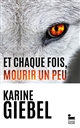 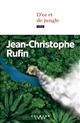 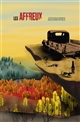 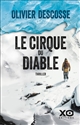 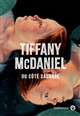 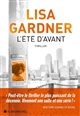 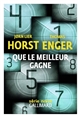 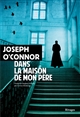 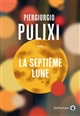 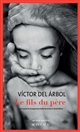 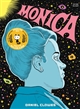 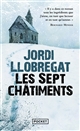 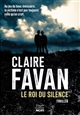 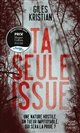 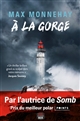 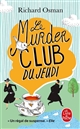 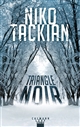 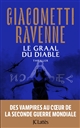 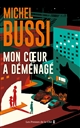 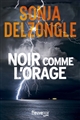 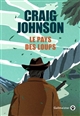 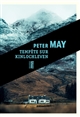 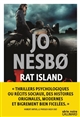 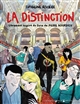 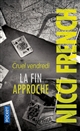 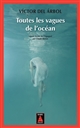 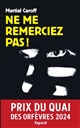 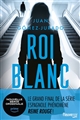 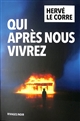 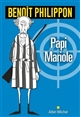 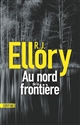 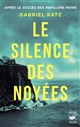 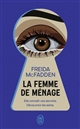 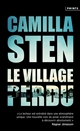 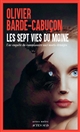 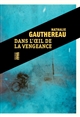 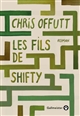 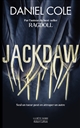 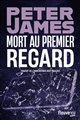 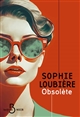 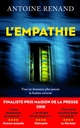 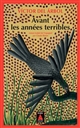 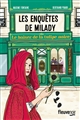 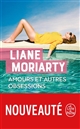 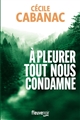 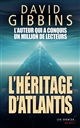 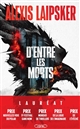 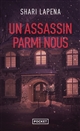 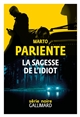 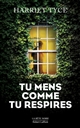 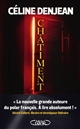 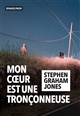 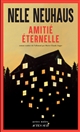 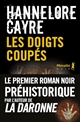 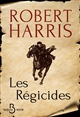 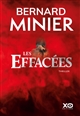 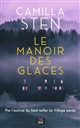 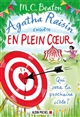 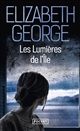 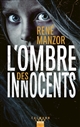 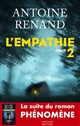 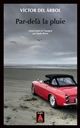 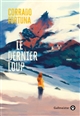 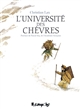 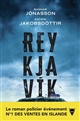 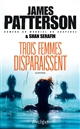 